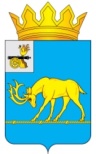 МУНИЦИПАЛЬНОЕ ОБРАЗОВАНИЕ «ТЕМКИНСКИЙ РАЙОН» СМОЛЕНСКОЙ ОБЛАСТИТЕМКИНСКИЙ РАЙОННЫЙ СОВЕТ ДЕПУТАТОВР Е Ш Е Н И Еот 28 апреля 2023 года                                                                                               №40 Об утверждении отчета  председателя Темкинского районного Совета депутатов о результатах деятельности                         за 2022 годЗаслушав отчет председателя Темкинского районного Совета депутатов о результатах деятельности за 2022 год, в соответствии с Уставом муниципального образования «Темкинский район» Смоленской области (новая  редакция)                          (с изменениями), решением постоянной комиссии по законности и правопорядкуТемкинский районный Совет депутатов  р е ш и л:1. Утвердить отчет председателя Темкинского районного Совета депутатов о результатах деятельности за 2022 год.  2.  Настоящее решение вступает в силу со дня обнародования и подлежит размещению на официальном сайте в информационно-телекоммуникационной сети «Интернет».3. Контроль за исполнением настоящего решения возложить на постоянную комиссию по законности и правопорядку (председатель А.Ф. Горностаева).  Председатель Темкинского районного Совета депутатов                                                                   Л.Ю. Терёхина